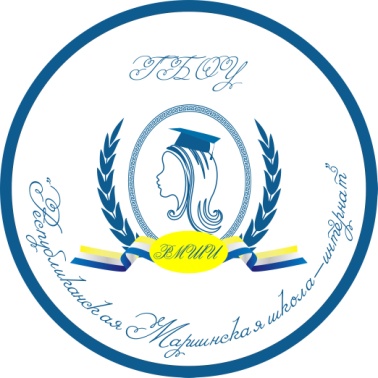 ПРОГРАММА ПЕДАГОГАГарматарова Вера Сампиловна, высшаяФ.И.О., категорияБурятский язык, 5 класспредмет, классг. Улан-Удэ2016 – 2017 учебный годАннотацияРабочая программа по бурятскому языку разработана для 5 класса на основе: Закон об образовании РФрегионального компонента государственного стандарта, примерной программы основного общего образования по бурятскому языку для учащихся 2-9 классов общеобразовательных учреждений в рамках реализации государственной программы Республики Бурятия «Сохранение и развитие бурятского языка на 2012-.г.»;Программы формирований универсальных учебных действий;                   Рабочая программа ориентирована на использование учебно-методического комплекта  «Алтаргана » 5 класc –  Улан –Удэ: «Бэлиг», 2011 год, а также дополнительных пособий: для учителя (Методические рекомендации к учебнику «Алтаргана» , Улан- Удэ, «Бэлиг», Содномов С.Ц., Содномова Б.Д,, 2011), для учащихся 2 рабочие тетради к учебнику бурятского языка– Улан –Удэ: «Бэлиг»,2011 год).
                   Выбор данной  программы и учебно-методического комплекса обусловлен тем, что методическая система, реализованная в программе и УМК,  позволяет использовать педагогические технологии, развивающие систему универсальных учебных действий, сформированных в начальной школе, создаёт механизмы реализации требований ФГОС и воспитания личности, отвечающей на вызовы сегодняшнего дня и имеющей надёжный потенциал для дня завтрашнего. Данная программа реализует принцип непрерывного образования по бурятскому языку, что соответствует современным потребностям личности и общества и составлена для реализации курса бурятского языка в 5 классе, который является частью основной образовательной программы по бурятскому языку со 2 по 8 класс.Основная цель рабочей программы обучения бурятскому языку как государственному состоит в формировании у  учащихся коммуникативной компетенции, а именно умения общения в рамках социально-бытовой тематики  на бурятском языке. Основу коммуникативной компетенции составляют коммуникативные умения, сформированные на базе языковых знаний и навыков, а также социокультурных знаний, навыков и умений:- умение обмениваться своими мыслями в вопросно-ответной диалогической, монологической форме в сферах повседневного общения;- способность и готовность осуществлять непосредственное общение (говорение, понимание на слух) и опосредованное общение (чтение с пониманием бурятских текстов, письмо);- умение правильно применять в речи и письме знания из области фонетики, лексики, морфологии, синтаксиса, пунктуации и стилистики;- умение читать и понимать несложные аутентичные тексты разных жанров и видов с различной степенью проникновения в их содержание и извлекать из текста информацию разной степени полноты ( с полным пониманием текста, поиском нужной информации);- умение связно высказывать о себе, своем окружении, передать содержание прочитанного (с непосредственной опорой на текст), выразить свое мнение, оценку;- умение понимать на слух и передавать основное содержание несложных аутентичных текстов (типа объявлений, кратких сообщений);- умение письменно оформить и передать элементарную информацию, в частности написать письмо, сделать выписки из текста и т.п.;- умение учиться (работать с книгой, учебником, справочной литературой, словарём);- владение компенсаторными умениями (умением «выйти из положения» при дефиците языковых средств).      Также обучение бурятскому языку преследует образовательные, воспитательные, развивающие цели.      Образование средствами бурятского языка предполагает:- осознание учащимися сущности языковых явлений, бурятской языковой системы, через которую может восприниматься действительность;- сопоставление  бурятского языка с русским языком;- знание о культуре, истории, реалиях и традициях Бурятии (лингвострановедение, страноведение) и включение учащихся в «диалог культур»;- знакомство с достижениями национальных культур в развитии общечеловеческой культуры в зеркале культуры другого народа.       Воспитание школьников предполагает формирование у них:- эмоционально-оценочного отношения к миру;- положительного отношения к бурятскому языку, культуре бурятского народа;- понимания важности изучения бурятского языка и потребности пользоваться им.      Развитие учащихся, осуществляемое в процессе приобретения ими опыта творческой, поисковой деятельности, предполагает формирование у школьников:- механизма языковой догадки и умения переноса знаний и навыков в новую ситуацию на основе осуществления широкого спектра проблемно-поисковой деятельности;- языковых, интеллектуальных и познавательных способностей.критического мышления через чтение и письмо, организация группового взаимодействия. Большое значение придается здоровьесберегающим технологиям, особенно на начальном этапе, в частности, за счет смены видов активности: учебно-речевой на учебно-игровую, интеллектуальной на двигательную, требующую физической активности, или смены видов учебной речевой деятельности с целью предотвращения усталости школьников (говорение сменяется чтением или письмом, и наоборот).Место предмета бурятский язык в учебном плане      Программа рассчитана на 34 ч.(+2 часа резерв) в год (1 час в неделю)Формирование ключевых компетенцииРабочая программа имеет целью развитие коммуникативной компетенции в совокупности ее составляющих – речевой, социокультурной,  компенсаторной, учебно-познвательной и  способствует решению следующих задач изучения  на  второй ступени среднего основного образования. -речевая компетенция – развитие коммуникативных умений в четырех основных вида речевой деятельности (говорении, аудировании,  чтении и письме).-языковая компетенция - овладение новыми языковыми средствами (фонетическими, орфографическими, лексическими, грамматическими) в соответствии с темами и ситуациями общения, отобранными для основной школы; освоение знаний о языковых явлениях изучаемого языка, разных способах выражения мысли в родном и иностранном языках; -социокультурная/межкультурная компетенция - приобщение к культуре, традициям, реалиям стран/страны изучаемого языка в рамках тем, сфер и ситуаций общения, отвечающих опыту, интересам, психологическим особенностям учащихся основной школы на разных ее этапах; формирование умения представлять свою страну, ее культуру в условиях межкультурного  общения; -компенсаторная компетенция - развитие умений выходить из положения в условиях дефицита языковых средств при получении и передаче информации; -учебно-познавательная компетенция – дальнейшее развитие общих и специальных учебных умений, универсальных способов деятельности; ознакомление с доступными учащимся способами и приемами самостоятельного изучения языков и культур, в том числе с использованием новых информационных технологий. -формирование у учащихся потребности изучения бурятского языка и овладения ими как средством общения, познания, самореализации и социальной адаптации в поликультурном полиэтническом мире в условиях глобализации на основе осознания важности изучения бурятского языка и родного языка как средства общения и познания в современном мире; -формирование общекультурной и этнической идентичности как составляющих гражданской идентичности личности; воспитание качеств гражданина, патриота; развитие национального самосознания, стремления к взаимопониманию между людьми разных сообществ, толерантного отношения к проявлениям иной культуры; лучшее осознание своей собственной культуры; -развитие стремления к овладению основами мировой культуры средствами бурятского языка; -осознание необходимости вести здоровый образ жизни путем информирования об общественно признанных формах поддержания здоровья и обсуждения необходимости отказа от вредных привычек Общая характеристика учебного предметаОсновная школа - вторая ступень общего образования. Она является важным звеном, которое соединяет все три степени общего образования: начальную, основную и старшую. 
Данная ступень характеризуется наличием значительных изменений в развитии школьников, так как к моменту начала обучения в основной школе у них расширился кругозор и общее представление о мире, сформированы элементарные коммуникативные умения на бурятском языке в четырех видах речевой деятельности, а также общеучебные умения, необходимые для изучения бурятского языка как учебного предмета; накоплены некоторые знания о правилах речевого поведения на родном и бурятском языках. На этой ступени совершенствуются приобретенные ранее знания, навыки и умения, увеличивается объем используемых  учащимися языковых и речевых средств, улучшается качество практического владения бурятским языком, возрастает степень самостоятельности школьников и их творческой активности.  В основной школе усиливается роль принципов когнитивной направленности учебного процесса, индивидуализации и дифференциации обучения, большее значение приобретает  освоение современных технологий изучения бурятского языка, формирование учебно-исследовательских умений. Особенности содержания обучения бурятскому языкуОсобенности содержания обучения бурятскому языку в основной школе обусловлены динамикой развития школьников.  Продолжается развитие коммуникативной компетенции в единстве всех ее составляющих: языковой, речевой,  социокультурной/межкультурной, компенсаторной и учебно- познавательной компетенций. Однако еще большее значение приобретают принципы дифференциации и индивидуализации  обучения. Школьники все чаще оказываются в ситуации выбора. Это придает обучению ярко выраженный практико-ориентированный характер, проявляющийся в том числе в формировании надпредметных ключевых компетенций - готовности учащихся использовать усвоенные знания, умения и способы деятельности в реальной жизни для решения практических задач и развития творческого потенциал. Основные содержательные линии Первой содержательной линией учебного предмета «Бурятский язык» являются коммуникативные умения в основных видах речевой деятельности, второй - языковые средства и навыки оперирования ими, третьей - социокультурные знания и умения. Указанные содержательные линии находятся в тесной взаимосвязи, что обусловлено единством составляющих коммуникативной компетенции как цели обучения: речевой, языковой, социокультурной.  Основной линией следует считать коммуникативные умения, которые представляют собой результат овладения бурятским языком на данном этапе обучения. Формирование коммуникативных умений предполагает овладение языковыми средствами, а также навыками оперирования ими в процессе говорения, аудирования, чтения и письма. Таким образом, языковые знания и навыки представляют собой часть названных выше сложных коммуникативных умений. Формирование коммуникативной компетенции неразрывно связано с социокультурными знаниями, которые составляют предмет содержания речи и обеспечивают взаимопонимание в социокультурной/межкультурной коммуникации. Все три указанные основные содержательные линии взаимосвязаны, и отсутствие одной из них нарушает единство учебного предмета «Бурятский язык». Контрольно-оценочная деятельность.Рабочая программа предусматривает систему контроля всех видов речевой деятельности: аудирования, говорения, чтения и письма. Текущий контроль осуществляется на каждом уроке, самоконтроль осуществляется при помощи 4(четыре) самостоятельных работ в течение учебного года, учащиеся вовлечены в проектную деятельность. Программой предусмотрены 4 проекта, контроль осуществляется в форме теста (4 теста) в конце каждой четверти.Планируемые результатыЛичностные результаты: • формирование мотивации изучения бурятского языка, стремление к самосовершенствованию в образовательной области «Бурятский язык»; • осознание возможностей самореализации средствами бурятского языка; • стремление к совершенствованию собственной речевой культуры в целом; • формирование коммуникативной компетенции в межкультурной и межэтнической коммуникации; • развитие таких качеств, как воля, целеустремленность, креативность, инициативность, эмпатия, трудолюбие, дисциплинированность; • формирование общекультурной и этнической идентичности как составляющих гражданской идентичности личности; • стремление к лучшему осознанию культуры своего народа и готовность содействовать ознакомлению с ней представителей других стран; толерантное отношение к проявлениям 
иной культуры; осознание себя гражданином своей страны и мира; • готовность отстаивать национальные и общечеловеческие (гуманистические, демократические) ценности, свою гражданскую позицию. Метапредметные результаты изучения бурятского языка в основной школе: • развитие умения планировать свое речевое и неречевое поведение; • развитие коммуникативной компетенции, включая умение взаимодействовать с окружающими, выполняя разные социальные роли; • развитие исследовательских учебных действий, включая навыки работы с информацией: поиск и выделение нужной информации, обобщение и фиксация информации; • развитие смыслового чтения, включая умение определять тему, прогнозировать содержание текста по заголовку/по ключевым словам, выделять основную мысль, главные факты, опуская второстепенные, устанавливать логическую последовательность основных фактов; • осуществление регулятивных действий самонаблюдения, самоконтроля, самооценки в процессе коммуникативной деятельности на бурятском языке. Предметные результаты освоения  программы по бурятскому языку:  В коммуникативной сфере (т. е. владении бурятским языком как средством общения):ГоворениеДиалогическая речь в 5 классе продолжает развитие таких речевых умений, как умение  вести диалог этикетного характера, диалог- расспрос, диалог побуждение к действию, при этом по сравнению с начальной школой усложняется предметное содержание речи, увеличивается количество реплик, произносимых школьниками в ходе диалога, становится более разнообразным языковое оформление речи. Объем диалога  до 4 реплик.Монологическая речь. Развитие монологической речи в 5 классе предусматривает овладение следующими умениями:кратко высказываться о фактах и событиях, используя такие коммуникативные типы речи как описание, повествование и сообщение;передавать содержание, основную мысль прочитанного с  порой на текст;делать сообщение в связи с прочитанным/прослушанным текстом. Объем монологического высказывания – до 6  фразАудированиеДальнейшее развитие и совершенствование восприятия и понимания на слух аутентичных аудио- и видеотекстов с разной глубиной проникновения в их содержание (с пониманием основного содержания, с выборочным пониманием и полным пониманием текста) в зависимости от коммуникативной задачи и функционального типа текстаПри этом предусматривается развитие умений:выделять основную мысль в воспринимаемом на слух тексте;выбирать главные факты, опуская второстепенные            выборочно понимать необходимую информацию в сообщениях прагматического характера с опорой на языковую догадку, контекст.Содержание текстов должно соответствовать возрастным особенностям и интересам учащихся 5 классов и иметь образовательную и воспитательную ценность.ЧтениеУмение читать и понимать тексты с различной глубиной и точностью проникновения в их содержание (в зависимости от вида чтения): с пониманием основного содержания (ознакомительное чтение); с полным пониманием содержания (изучающее чтение); с выборочным пониманием нужной или интересующей информацией (поисковое/просмотровое чтение).Содержание текстов должно соответствовать возрастным особенностям и интересам учащихся 5 классов, иметь образовательную и воспитательную ценность, воздействовать на эмоциональную сферу обучающихся. Независимо от вида чтения возможно использование двуязычного словаря.Чтение с пониманием основного содержания текста – осуществляется на несложных аутентичных текстах с ориентацией на предметное содержание, выделяемое в 5 классах, включающих особенности быта, жизни, культуры Республики Бурятии.Объем текстов для чтения – до 100 словЧтение с полным пониманием текста осуществляется на несложных аутентичных текстах, построенных в основном на изученном языковом материале. С использованием различных приемов смысловой переработки текстов (языковой догадки, выборочного перевода) и оценки полученной информации.Объем текстов для чтения до – 150 слов.Чтение с выборочным пониманием нужной или интересующей  информации осуществляется на  несложных аутентичных текстах разных жанров и предполагает умение просмотреть текст или несколько коротких текстов и выбрать информацию которая необходима или представляет интерес для обучающихся.Объем текстов для чтения -  до 120 словПисьменная речьОвладение письменной речью предусматривает развитие следующих умений:делать выписки из текста;писать короткие поздравления с днем рождения, другими праздниками, выражать пожелания  (объемом до 20 слов, включая адрес).Писать личное письмо с опорой на образец (расспрашивать адресата о его жизни, делах, сообщать тоже о себе, выражать благодарность, просьбы). Объем личного письма до 35 слов включая адрес.Языковые знания и навыкиграфика и орфографияЗнание правил чтения и орфографии и навыки их применения на основе изучаемого лексико-грамматического материала.Фонетическая сторона речиНавыки адекватного произношения и различения на слух всех звуков изучаемого бурятского языка в потоке речи, соблюдение правильного ударения и интонации в словах и фразах, ритмико-интонационные навыки произношения различных типов предложений.Лексическая сторона речиРасширение объема продуктивного и рецептивного лексического минимума за счет лексических средств, обслуживающих новые темы, проблемы и ситуации общения. К 500 лексическим единицам усвоенным в начальной школе, добавляется около 150 новых лексических единиц, включающих устойчивые словосочетания, оценочную лексику, реплики – клише речевого этикетаЗнания основных способов словообразования:            существительных с суффиксами словосложения: существительное +существительное  конверсии (образование существительных от неопределенной формы глагола)Грамматическая сторона речиРасширение объема значений грамматических средств, изученных в начальной школе, и овладение новыми грамматическими явлениями.Знание признаков и навыки распознавания и употребления в речи нераспространенных и распространенных простых предложений, в том числе с несколькими обстоятельствами, следующими в определенном порядке; сложноподчиненных предложений с сочинительными союзами, and, but, or; сложноподчиненные  предложения с союзами и союзными словами; всех типов вопросительных предложений (общий, специальный); побудительные предложения в утвердительной и отрицательной формеЗнание признаков и навыки распознавания и употребления в речи конструкций с глаголами (для выражения будущего действия); Знание признаков и распознавания и употребления в речи глаголов в наиболее употребительных формах в изъявительном наклонении;  модальных глаголов и их эквивалентов.Социокультурные знания и уменияУмение осуществлять межличностное и межкультурное общение используя знания элементов речевого  поведенческого этикета  в среде в условиях проигрывания ситуаций общения «В семье», «В школе», «Проведение досуга». Использование бурятского языка как средства социокультурного развития обучающихся на данном этапе включает знакомство с:фамилиями и именами выдающихся людей;оригинальными или адаптированными материалами детской поэзии и прозы;с государственной символикой (флагом и его цветовой символикой, гимном Республики Бурятия)с традициями проведения праздников Сагаалгана, Сурхарбана;словами бурятского языка вошедшими в русский язык мира и заимствованными словами вошедшими в лексикон бурятского языка.    Предусматривается овладения умениями:писать свое имя и фамилию, а также имена и фамилии своих родственников и друзей на бурятском языке;правильно оформлять адрес на бурятском языке.Компенсаторные уменияСовершенствуются умения:переспрашивать, просить повторить, уточняя значение незнакомых слов;использовать в качестве опоры при собственных высказываниях ключевые слова, план к тексту, тематический словарь и т.д.;прогнозировать содержание текста на основе заголовка, предварительно поставленных вопросов;догадываться о значении незнакомых слов по контексту, по используемым собеседником жестам и мимике;использовать синонимы, антонимы, описания явления, объекта при дефиците языковых средств.Календарно-тематическое планирование на 2017-2018 учебный год5 классУчебно-тематическое планирование5 класс«Согласовано»Руководитель МО______/_Шаргагшанова О.Ц.ФИОПротокол № __________от«_____»__________20___г.«Согласовано»Заместитель директора поУВР ГБОУ РМШИ______/___Олзоева Т.В._____ФИОПротокол № __________от«_____»__________20___г.«Утверждаю»ДиректорГБОУ РМШИ______/___Эрдыниева Д.Р.__ФИОПротокол № __________от«_____»__________20___г.№ п/пНазвание разделов и темКоличество
часовСроки5 «А»Сроки5 «Б»IДабталга31Амар сайн, буряад хэлэн7.098.092Буряад хэлэн тухай шулэгууд14.0915.0932-4 классуудта узэhэноо дабталга21.0922.09IIМинии гэр булэ24Минии гэр булэ. Монолог28.0929.095Зурагаар ажал. Мэргэжэл05.1006.10IIIМинии нааданууд46Минии дуратай нааданууд12.1013.107Дээрэ, доро, соо, хажууда19.1020.108Шалгалтын худэлмэри26.1027.109Алдуунууд дэээрэ худэлмэри16.1117.11IVМинии турэhэн удэр410Текст «Эрдэниин гэр бYлэ»23.1124.1111Минии турэhэн удэр. Монолог30.111.1212Шулэгууд «Минии аба», «Эжымни гамтай»7.128.1213Найруулга «Минии гэр булэ»14.1215.12VМинии нухэд314Зураглал «Минии нухэд»21.1222.1215Шагналтын худэлмэри28.1229.1216Нухэд тухай оньhoн угэнуудVIТамир417Зурагаар худэлмэри11.0112.0118Бухэ барилдаан. Мори урилдаан18.0119.0119Буряад арадай шагай наадан25.0126.0120Текст дээрэ худэлмэри1.022.02VIIСагаалган621Хадагуудай удха8.029.0222Г. Дашыбылов «12 жэл»15.0216.0223Сагаалганай уреэлнууд22.0223.0224Шалгалтын худэлмэри1.032.0325Сагаалганай дуунууд ба шулэгууд8.039.0326Дабталга15.0316.03VIIIhуралсал, hургуули427Монолог «hуралсалай жэл»22.0323.0328Рассказ «Манай hургуули»5.046.0429hуралсал тухай оньhон угэнууд12.0413.0430Зурагаар худэлмэри19.0420.04IXМэргэжэл531Зурагаар рассказ табилга26.0427.0432Минии гэртэхинэй мэргэжэл3.054.0533Олондо мэдээсэл тарааха арганууд10.0511.0534Шалгалтын худэлмэри17.0518.0535Дабталга24.0525.05№ п/пНаименование разделов и темКол часТип урокаЭлементы содержанияПланируемые результаты освоения материалаПланируемые результаты освоения материалаВиды контроля измерителейВиды контроля измерителейОсвоении предметных знанийУУД1Амар сайн, буряад хэлэн! Здравствуй, бурятский язык!Мэндэ амар! Здравствуйте! 1Урок устной основы1. Понимать на слух основное содержание стихотворения  и разыгрывать его по ролям.2. Читать текст, представленный в виде стихотворения, с полным пониманием содержания; извлекать запрашиваемую информацию. Читать текст  с полным пониманием; отвечать на вопросы по содержанию текста.-Отвечать на вопросы к прослушанному стихотворению.-Составить своё высказывание.Устный опрос лексических единиц по ранее пройденным материалам.22-4-дэхи классуудта үзэһэнөө дабталга. Повторение пройденного материала. Минии бүлэ. Моя семья. 1Урок повторения1. Полностью понимать прослушанный текст, построенный на знакомом языковом материале о семье.2. Описывать свои впечатления о семье и соотнести слова. Составлять собственные диалоги с целью решения коммуникативной задачи с опорой на заданную условно-речевую ситуацию.3. Читать текст (описание своей семьи) с полным пониманием; восстанавливать целостность текста, вставляя пропущенные слова; отвечать на вопросы по содержанию текста.Диалог-расспрос по ситуации «Минии бүлэ»-Сравнивать способы выражения действия .-Высказываться на заданную тему, опираясь на ключевые слова.-Отвечать на вопросы по теме.-Находить сходства и различия на картинках (о семье), опираясь на прочитанный текст.3Мэргэжэл. Профессия.1Урок повторения1. Понимать на слух запрашиваемую нформацию в беседе. 2.Сравнивать и обобщать полученную информацию о профессии.3. Описывать свои впечатления о профессии и соотнести слова.Чтение вслух  абзаца из текста-Понимать на слух запрашиваемую информацию.-Рассказывать о людях в различной сфере профессии.-Составлять вопросы к прочитанному тексту.-Задавать специальные вопросы.4Нааданхайнууд. Игрушки.1Урок повторения1. Понимать на слух запрашиваемую информацию в тексте, выбирая правильный ответ из предложенного списка.2. Сообщать  информацию об игрушке с опорой на образец.3. Читать текст; восстанавливать текст, вставляя пропущенные слова; отвечать на вопросы по тексту. Читать тексты об игрушках, сопоставлять с картинками.Чтение вслух долгих гласных и дифтонгов.-Понимать на слух текст.-Восполнять пропуски в прослушанном диалоге.-Составлять короткое монологическое высказывание с опорой -Отвечать на вопросы.-Рассказывать о своих игрушках-Читать информационные тексты и сопоставлять с картинками.5 Дээрэ, доро, соо, хажууда1Урок повторения1. Вести диалог-расспрос, запрашивая интересующую информацию о частях тела человека (с опорой на речевые образцы). Составлять диалоги этикетного характера с опорой на образец.2. Писать перевод предложений, давая ответы на поставленные вопросы.Понять на слух основное содержание рассказа своих одноклассников.-Разыгрывать диалоги по ролям.-Составлять диалоги этикетного характера.-Задавать общие и специальные вопросы.-Соотносить вопросы и ответы.67Контрольная  работа.+ (анализ контрольной работы11Урок конт-роля знаний учащихся (УКЗУ)Урок анали-за контроля знаний уча-щихся(УАКЗУ) Проверка коммуникативных умений учащихся в аудировании, чтении, письме и говорении.Контроль достижений, самооценка, рефлексия.8Минии нүхэд. Мои друзья. Танилсагты, эдэ минии нүхэд. Знакомьтесь, они мои друзья.31УФЛиГН1. Понимать на слух запрашиваемую информацию в беседе о друзьях.2. Разыгрывать диалог по ролям. Составлять собственные диалоги с целью решения коммуникативной задачи с опорой на речевые образцы и иллюстрацию.3.  Рассказывать о друзьях, пришедших на день рождения, используя слова для справок.Воспроизведение диалога-Понимать на слух основное содержание текстов диалогического характера.-Читать с выборочным пониманием/с полным пониманием  -Совершенствовать навыки употребления прилагательных.-Разыгрывать диалоги по ролям.9Минии нухэд тухай оньhoн угэнууд.1УСЛиГН1. Прочитать текст  песни с пониманием основного содержания, отвечать на вопросы по содержаниютекста песни.2. Рассказать об авторе этих песен Б.Баяртуеве.3. Послушать песню, исполнить её и выучить.Разучивание песни-Читать текст песни с пониманием основного содержания.-Отвечать на вопросы по тексту.-Исполнить и выучить текст песни. 10Минии нүхэдэй сүлөө саг. Досуг моих друзей.1УСЛиГН1. Понимать на слух запрашиваемую информацию в тексте (беседе). 2. Вести диалог-расспрос, запрашивая интересующую информацию (о занятии в свободное время). Сравнивать и сопоставлять полученную информацию. Рассказывать о школьных кружках  и секциях с опорой на образец.3. Читать с полным пониманием содержания небольшой текст ; устанавливать временную взаимосвязь фактов и событий текста4. Составлять (писать) рассказ о любимом школьном кружке.Сравнение и сопоставление информации-Понимать на слух содержание текста.-Читать текст ( о школьных кружках и секциях).-Высказываться на заданную тему, аргументируя свою точку зрения.-Вести диалог по заданной теме.-Рассказывать о своём любимом школьном кружке и секции.11Мини турэhэн үдэр. 41УФЛиГН1. Слушать, читать вслух загадку Э.Дугарова .2.Составить рассказ о своем режиме дня 3. Читать и восстанавливать текст, вставляя пропущенные слова - время.4. Расспросить одноклассников о том, что они делают в течение дня по времени.Выразительное чтение загадки.Составление рассказа-Слушать, читать и разделительные вопросы с разными вспомогательными и смысловыми глаголами.-Работать в парах, составляя разделительные вопросы.-Сопоставлять вопросы и ответы.-Отвечать на вопросы.12Саг сагтаа… Делу время…1УСЛиГН1. Слушать тексты диалогического характера с полным пониманием; соотносить их с иллюстрациями.2. Составить диалог (учитель — ученик) в рамках заданной коммуникативной задачи; высказываться на данную тему, выражать согласие или несогласие, придумывать свои собственные предложения. Рассказывать о том, что делают учащиеся в своё свободное время (с опорой на речевые образцы). Выражать точку зрения  по теме (по времени о полном дне в школе, о выполнении домашних заданий). Драматизация ситуации «Своводное время»-Понимать на слух полностью основное содержание текста диалогического характера.-Составлять и вести диалог с учётом заданных ролей (учитель-ученик, ученик-ученик) употребляя адекватные клише речевого этикета.-Выражать точку зрения «да» - «тиимэ» и «нет» - «үгы» по определённой теме.-Научиться использовать в речи клише для выражения собственной точки зрения: «Минии hанахада, …»13Мэргэжэл. Профессия.Булта мэргэжэлнүүд шухала… Все профессии важны…УФЛиГН1. Понимать на слух запрашиваемую информацию в беседе.2. Читать высказывания детей об их увлечениях и будущих профессиях, восполняя недостающую информацию.3. Вести диалог-расспрос, запрашивая интересующую информацию о будущей профессии. Обобщать полученную в ходе беседы информацию. Рассказать, какая профессия самая популярная среди одноклассников, девочек / мальчиков.Чтение вслух абзаца из текста-Составлять короткое монологическое высказывание в связи с поставленной коммуникативной задачей.-Брать интервью у одноклассников (о профессиях), заполняя таблицу. -Воспринимать на слух интервью, извлекая из него запрашиваемую информацию.-Прогнозировать черты характера, необходимые для определённой профессии и заполнять таблицу.-Воспринимать на слух беседу, извлекая запрашиваемую информацию.14Мэргэжэл. Зэбсэгэй падеж.1УСЛиГН1. Понимать на слух основное содержание текста о профессиях.2. Рассказывать о профессии своих родителей с опорой на прочитанный текст.3. Дать понятие об дательно-местном и орудном падежах, объяснить, на что они указывают.Рассказ о профессиях-Воспринимать на слух текст, понимая основное содержание.-Читать текст биографического характера с пониманием основного содержания.-Рассказывать о профессии одного из родителей с опорой на образец.15Мэргэжэлнүүд хэрэгтэй. Профессии нужны.1Урок повторения.Читать в группах тексты о разных профессиях, передать основное содержание текстов с опорой на план, представленный в виде вопросов. Участвовать в обсуждении прочитанного.  Преобразовывать информацию из прочитанных текстов в таблицу. Устный опрос.-Читать в группе тексты о популярных профессиях, извлекая запрашиваемую информацию.-Преобразовывать в таблицу информацию из прочитанных текстов.1617Контрольная  работа.+ (анализ контрольной работы11УКЗУ, УАКЗУ. Проверка коммуникативных умений учащихся в аудировании, чтении, письме и говорении.ТестКонтроль достижений, самооценка, рефлексия.18Сагаалган. Праздник Белого месяца.Сагаалган тухай.О Сагалгане.1УФЛиГН1. Понимать на слух тексте о Сагалгане. 2.Читать с полным пониманием текст, отвечать на вопросы к тексту.3. Составлять устное сообщение о традициях встречи Нового года, опираясь на план,составленный в виде вопросов. Делать заметки в процессе групповой работы.Выполнить лексико-грамматические упражнения-Понимать на слух запрашиваемую информацию из текста о Сагалгане.-Читать с полным пониманием текст страноведческого характера.-Пользоваться сносками к тексту.-Работать в парах/группах (обучение в сотрудничестве).19Хадагууд.Хадаки1УСЛиГН1. Описывать цвета и  значение хадаков.2. Составлять предложения, используя таблицуУпражнение №4, 5 дополнить предложения, опираясь на текст20Сагаан һарын ёһо заншал. Традиции и обычаи праздника.1УСЛиГН1. Читать благопожелание социокультурного характера с пониманием основного содержания; находить запрашиваемую информацию.2. Описывать происходящее на картинках с опорой на речевые образцы.Чтение стихотворения-благопожелания-Читать с полным пониманием текст страноведческого содержания.-Отвечать на вопросы с опорой на текст.-Находить в тексте фразы, иллюстрирующие картинки.-Приводить фразы в соответствии с содержанием текста.21Арбан хоёр жэл.12 годов.
1УСЛиГН1. Слушать, читать вслух стихотворение Г.Дашабылова.2.Составить предложения по образцу.3. Расспросить одноклассников, в какой год родились его родители, родственники, выражая согласие и несогласие.Драматизация ситуации «12 жэл»-Слушать, читать текст и находить нужную информацию   -Работать в парах, выражая согласие и несогласие.-Сопоставлять вопросы и ответы.22Сагаан эдеэн. Молочная пища.(резервный урок)1УСЛиГНСоставлять собственные диалоги с целью решения поставленной коммуникативной задачи с опорой на диалог-образец ;Определение названий пищи-Составлять диалог по аналогии в парах . 23Дуулан наадая.  Играя поём. «Сагаалган» дуун. 1УРУиН1. Прочитать текст  песни с пониманием основного содержания, отвечать на вопросы по содержаниютекста песни.2. Рассказать об авторе этих песен Г.Дашабылове.3. Послушать песню, исполнить её и выучить.Воспроизведение песни1. Понимать на слух  песню, запомнить мелодию песни24Һуралсал. Һургуули. Учёба. Школа. Эрдэмһээ үлүү эрдэни үгы. Нет ничего ценнее знания.УФЛиГН-Активизировать лексико-грамматические навыки, связанные с тематикой «Учёба. Школа.».Правильное произношение дифтонгов и долгих гласных в словах – загадках-Слушать, читать текст и находить нужную информацию  -Сопоставлять вопросы и ответы.25Һургуулидаа. Школьные будни. УСЛиГН1. Понимать на слух запрашиваемую информацию в тексте (беседе).2. Расспросить одноклассников об их хобби. Заполнить таблицу, сравнивать и обобщать полученную информацию с падежными окончаниями род.падежа.3. Читать тексты диалогического характера с пониманием основного содержания.Перевод предложении.-Читать с полным пониманием текст -Составить рассказ -Находить в тексте фразы, иллюстрирующие картинки.-Приводить фразы в соответствии с содержанием текста.26Һургуулиин хэшээлнүүд. Школьные уроки.УСЛиГН1. Вести диалог-расспрос, запрашивая интересующую информацию (о домашнем питомце). 2. Учиться говорить  о своем любимом и нелюбимом уроках Чтение вслух предложении по теме «Уроки»-Разыгрывать диалоги по ролям, используя нужную информацию.27Һурагшадай һонинууд. Новости учащихся.УРУиН1. Разыгрывать микродиалоги по ролям.2. Рассказывать о разных хобби, которыми хотел(а) бы заняться, объясняя свой выбор. 3. Читать текст с пониманием основного содержания. Определять основную мысль текста.Разыгрывание микродиалогов.-Составлять микродиалоги.- -Научиться различать функции видовременных форм глаголов в Present Simple и Present Continuous с опорой на контекст и с опорой на картинки.28Тамир. Спорт. 1УФЛиГН1.Понимать на слух запрашиваемую информацию о спорте, выражая согласие и несогласие2. Читать небольшой текст, находить в нем запрашиваемую информацию.3. Рассказать о разных людях, достигщих спортивных результатов.Устный опрос-Понимать на слух запрашиваемую информацию из текста диалогического характера.-Читать с полным пониманием связный текст29Спортын янзанууд. Виды спорта.1УФЛиГНРассказать о разных видах спорта, передать основное содержание с опорой на план, представленный в таблице.  Описывать происходящее на картинках, используя нужную грамматическую структуру.Рассказ о разных видах спорта-Воспринимать на слух текст, понимая основное содержание.-Читать текст с пониманием основного содержания.-Рассказывать о видах спорта одного из друзей с опорой на образец. Учиться употреблять слова с отрицательной частицей.30Эрын гурбан наадан. Национальные виды спорта1УСЛиГН1. Понимать на слух основное содержание текста о национальных видах спорта.2. Рассказать, почему называются национальными видами спортУстный опрос и умение отвечать на вопросы.-Воспринимать на слух текст, понимая основное содержание.-Читать текст с пониманием основного содержания и обращая внимание на сноску.-Рассказывать о национальных видах видах31Шагай наадан. Игра в лодыжки.1УСЛиГН1. Читать текст с пониманием основного содержания, включающий некоторое количество незнакомых слов; отвечать на вопросы по тексту.2. Рассказать о значении лодыжек, показать в какие игры можно игратьИгра в лодыжки-Читать с полным пониманием текст страноведческого содержания.-Отвечать на вопросы с опорой на текст32Шатар наадан. Игра в шахматы.1УСЛиГН1. Рассказывать о шахматах. Выражать свою точку зрения. Составлять собственные диалоги с целью решения заданной коммуникативной задачи с опорой на речевые образцы.3. Заполнять таблицу, обобщая полученную информацию. Прокомментировать свою схему.-Рассказывать шахматах с опорой на образец.-Аргументировать свои рассуждения.33Контрольная  работа.+ (анализ контрольной работы11УКЗУ, УАКЗУ. Проверка коммуникативных умений учащихся в аудировании, чтении, письме и говорении.ТестКонтроль достижений, самооценка, рефлексия.34Жэл соо үзэhэнөө дабталга. Повторение пройденного материала.2Урок закрепления Контроль и самоконтрользнания пройденных лексических единиц и граммати-ческого материала, сформированности языковых умений и навыков.Осуществлять самооценку на основе выполненной проверочной работы.Test yourself